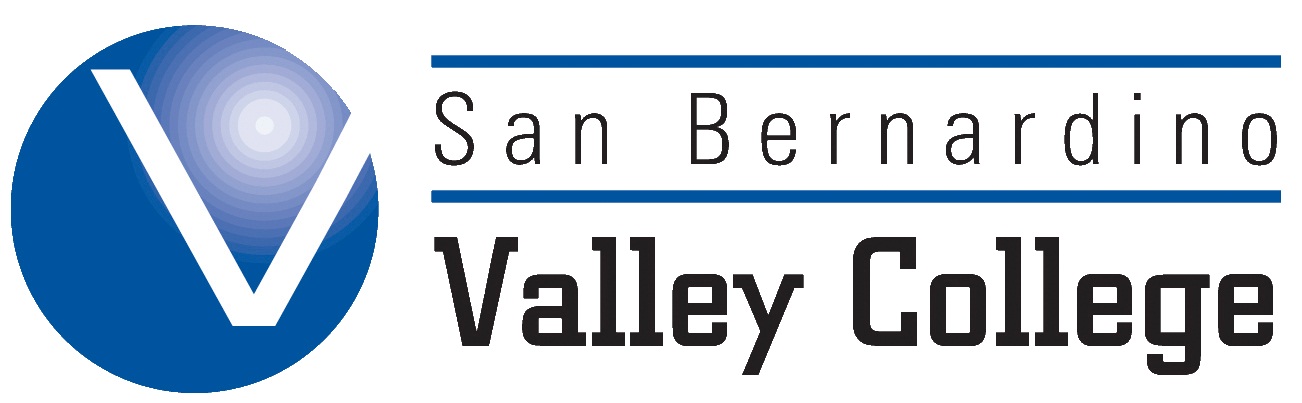 WEEKEND/EVENING COLLEGE PROGRAM909-384-4476MONDAY – FRIDAY  5:00 P.M. – 10:00 P.M.SATURDAY  7:30 A.M. – 4:30 P.M.WEEKEND COLLEGE • SESSION IAugust 22, 2014 – October 11, 2014WEEKEND COLLEGE • SESSION IAugust 22, 2014 – October 11, 2014WEEKEND COLLEGE • SESSION IAugust 22, 2014 – October 11, 2014WEEKEND COLLEGE • SESSION IAugust 22, 2014 – October 11, 2014WEEKEND COLLEGE • SESSION IAugust 22, 2014 – October 11, 2014WEEKEND COLLEGE • SESSION IAugust 22, 2014 – October 11, 2014REF/SECCOURSEROOMDAY & TIMEDATEFACULTY50ACAD 001HLS 138F-5:00p-7:50pS-9:00a-2:20p8/22/14-8/29/148/23/14-8/30/14Ellison50CD 072NH 221NH 221NH 221NH 221S-9:00a-12:50pS-9:00a-12:50pS-9:00a-12:50pS-9:00a-12:50p8/23/14-8/23/149/6/14-9/6/149/20/14-9/20/1410/4/14-10/4/14Alvarado50HUMSV 281ANH 218S-8:00a-11:50aS-1:00p-4:50p10/04/14-10/11/14Cima50LIB 062LIB 147S-8:00a-8:50aS-9:00a-11:50a8/23/14-10/11/14Gideon50WST 010T 102T 102S-8:00a-11:50aS-12:30p-4:20p9/6/14-9/6/14Caldwell-Betties50WST 011PS 228PS 228S-8:00a-11:50aS-12:30p-4:20p9/13/14-9/13/14Caldwell-BettiesWEEKEND COLLEGE • SESSION IIOctober 24, 2014 – December 13, 2014WEEKEND COLLEGE • SESSION IIOctober 24, 2014 – December 13, 2014WEEKEND COLLEGE • SESSION IIOctober 24, 2014 – December 13, 2014WEEKEND COLLEGE • SESSION IIOctober 24, 2014 – December 13, 2014WEEKEND COLLEGE • SESSION IIOctober 24, 2014 – December 13, 2014WEEKEND COLLEGE • SESSION IIOctober 24, 2014 – December 13, 2014REF/SECCOURSEROOMDAY & TIMEDATEFACULTY50HUMSV 281BNH 218S-8:00a-11:50aS-1:00p-4:50p11/15/14-12/13/14MacAfee/Valentine50HUMSV 281GNH 218S-8:00a-11:50aS-1:00p-4:50p11/01/14-11/08/14Dusick50WST 020X2PS 228PS 228S-8:00a-11:50aS-12:30p-4:20p11/01/14-11/01/14Chatterjee50WST 021PS 228PS 228S-8:00a-11:50aS-12:30p-4:20p11/08/14-11/08/14ChatterjeeWEEKEND COLLEGE • FULL TERM SESSIONAugust 19, 2014 – December 12, 2014WEEKEND COLLEGE • FULL TERM SESSIONAugust 19, 2014 – December 12, 2014WEEKEND COLLEGE • FULL TERM SESSIONAugust 19, 2014 – December 12, 2014WEEKEND COLLEGE • FULL TERM SESSIONAugust 19, 2014 – December 12, 2014WEEKEND COLLEGE • FULL TERM SESSIONAugust 19, 2014 – December 12, 2014WEEKEND COLLEGE • FULL TERM SESSIONAugust 19, 2014 – December 12, 2014REF/SECCOURSEROOMDAY & TIMEDATEFACULTY50ARCH 120PS 217PS 217PS 217S- 9:00a -10:50aS-11:00a -12:50pS-1:30p-5:20p8/19/14-12/19/14Sarenana50ART 180ART 137S-9:00a-10:50aS-11:00a-1:50p8/19/14-12/19/14Bourbeau70ASTRON 120PL 104PL 104PL 104PL 104PL 104S-2:00P-3:50pS-2:00P-3:50pS-2:00P-3:50pS-2:00P-3:50pS-2:00P-3:50p8/23/14-8/23/149/13/14-9/13/1410/04/14-10/04/1410/25/14-10/25/1411/15/14-11/15/14Buchholz50BIOL 100HLS 245HLS 134S-8:00a-10:50aS-11:00a-1:50p8/19/14-12/19/14Ghaffari50CD 105NH 215S-9:00a-11:50a8/19/14-12/19/14Diehl-Hope50CD 205NH 218F-4:00p-4:50p8/19/14-12/19/14Barnett50CHEM 101PS 199PS 312S-9:00a-11:50aS-12:30p-3:20p8/19/14-12/19/14Farnum50CIT 101B 118F-6:00p-8:50p8/19/14-12/19/14Kellmer50DIESEL 023TRAN 113TRAN 104S-8:00a-10:50aS-12:00p-2:50p8/19/14-12/19/14Ayala50ENGL 914NH 151S-8:00a-11:50a8/19/14-12/19/14Staff50ENGL 015B 201S-8:00a-11:50a8/19/14-12/19/14Staff51ENGL 015B 210S-8:00a-11:50a8/19/14-12/19/14Staff52ENGL 015B 201S-1:00p-4:50p8/19/14-12/19/14Staff53ENGL 015NH 151S-1:00p-4:50p8/19/14-12/19/14Staff54ENGL 015B 210S-1:00p-4:50p8/19/14-12/19/14Staff50ENGL 101B 203S-1:00p-4:50p8/19/14-12/19/14Ferguson50ENGL 101B 203S-8:00a-11:50a8/19/14-12/19/14Ferguson50HIST 100NH 353F-6:00p-8:50p8/19/14-12/19/14Staff50HVAC/R 003T 123T 126S-9:00a-11:50aS-12:30p-3:20p8/19/14-12/19/14Lindeman50HVAC/R 006T 126T 123S-9:00a-11:50aS-12:30p-3:20p8/19/14-12/19/14Lawton50KINF 190AWG 13S-9:00a-11:50a8/19/14-12/19/14Ding50KINF 190BWG 13S-9:00a-11:50a8/19/14-12/19/14Ding50KINF 190CWG 13S-9:00a-11:50a8/19/14-12/19/14Ding50LIB 067LIB 147S-12:30p-3:20p8/23/14-12/06/14Voisard50MACH 072T 112AT 112AS-9:00a-10:50aS-11:00a-1:50p8/19/14-12/19/14Ortiz50MACH 073T 112AT 112AS-9:00a-10:50aS-11:00a-1:50p8/19/14-12/19/14Ortiz50MACH 090T 111BF-6:00p-8:50p8/19/14-12/19/14Variyam50MATH 952B 119S-8:00a-11:50a8/19/14-12/19/14Nguyen, B.50MATH 090B 119F-6:00p-9:50p8/19/14-12/19/14Matin51MATH 090PS 107S-8:00a-11:50a8/19/14-12/19/14Hoang50MATH 095B 124F-6:00p-9:50p8/19/14-12/19/14Rahman51MATH 095B 124S-8:00a-11:50a8/19/14-12/19/14Haider50MATH 102PS 147S-8:00a-11:50a8/19/14-12/19/14Gelenchi50MUS 100NH 217S-9:00a-11:50a8/19/14-12/19/14Hoglund50MUS 123NH 216S-8:00a-9:50aS-10:00a-12:50p8/19/14-12/19/14Berry50MUS 124NH 216S-8:00a-9:50aS-10:00a-12:50p8/19/14-12/19/14Berry50OSHA 030NH 222S-9:30a-11:15aS-11:30a-1:15p8/23/14-11/08/14Leighton50POLIT 100NH 351S-9:00a-11:50a8/19/14-12/19/14Smith, J.50READ 920LA 104LA 206AS-9:00a-11:50aS-12:00p-2:50p8/19/14-12/19/14Allen50READ 950LA 106LA 206AS-9:00a-11:50aS-12:30p-3:20p8/19/14-12/19/14Osterhoudt50THART 100AUD 2S-8:00a-10:50a8/19/14-12/19/14Fossum50WELD 027T 105T 112BS-8:00a-9:50aS-10:00a-12:50p8/19/14-12/19/14Butris50WELD 060T 120T 112BS-8:00a-9:50aS-10:00a-12:50p8/19/14-12/19/14Bartholow